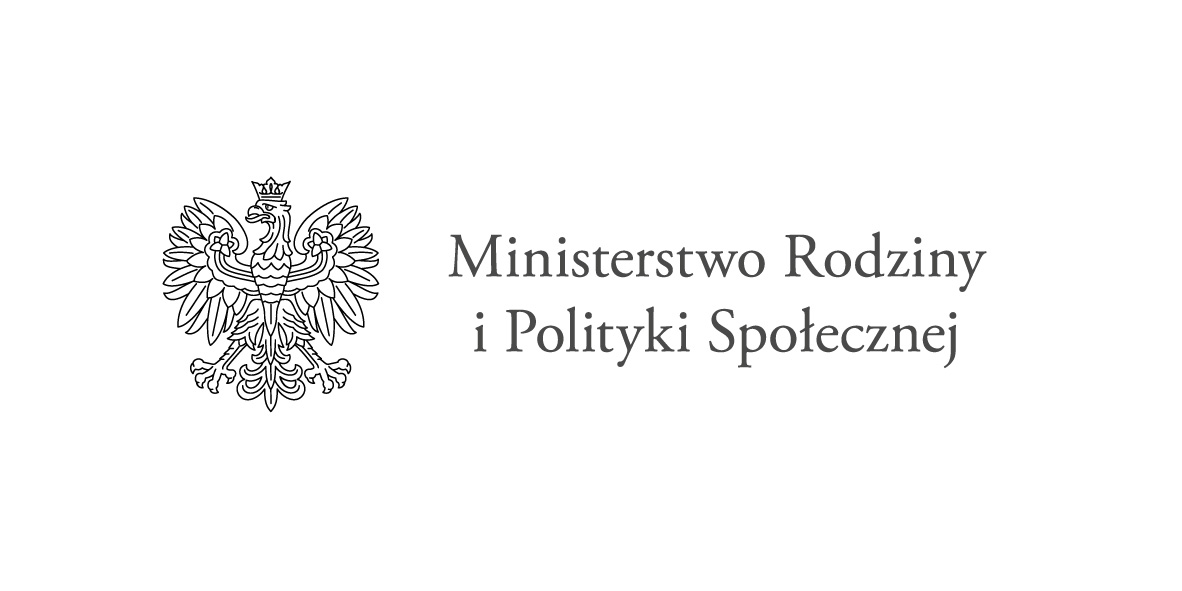 Karta zgłoszenia do Programu „Opieka wytchnieniowa" – edycja 2022Dane osoby ubiegającej się o przyznanie usługi opieki wytchnieniowej (opiekuna osoby niepełnosprawnej sprawującego bezpośrednią i stałą opiekę):  Imię i nazwisko: ………………………………………………………………………………………………………………………………………………………Data urodzenia: ………………………………………….………………………………………………………………………………………………………….Adres zamieszkania: ……………………………………..………………………………………………………………………………………………………..Telefon: ………………………………………………………………………………………………………………………………………………………………….E-mail: ………………………………………………….………………………………………………………………………………………………………………..Dane dotyczące osoby niepełnosprawnej, w związku z opieką nad którą opiekun ubiega się o przyznanie usługi opieki wytchnieniowej: Imię i nazwisko: …………………………………………..…………………………………………………………………………………………………………Data urodzenia: ………………………………………….………………………………………………………………………………………………………….Adres zamieszkania: ……………………………………..………………………………………………………………………………………………………..Rodzaj niepełnosprawności:1) dysfunkcja narządu ruchu (paraplegia, tetraplegia, hemiplegia; dziecięce porażenie mózgowe; stwardnienie rozsiane; dystrofia mięśniowa; przebyta przepuklina oponowo – rdzeniowa), 2) dysfunkcja narządu wzroku, 3) zaburzenia psychiczne, 4) dysfunkcje o podłożu neurologicznym, 5) dysfunkcja narządu mowy i słuchu, 6) pozostałe dysfunkcje, w tym intelektualne, W jakich czynnościach w szczególności wymagane jest wsparcia:czynności samoobsługowe Tak/Nieczynności pielęgnacyjne Tak/Niew prowadzeniu gospodarstwa domowego i wypełniania ról społecznych Tak/Niew przemieszczaniu się poza miejscem zamieszkania Tak/Niew podejmowaniu aktywności życiowej i komunikowaniu się z otoczeniem Tak/NieInformacje na temat ograniczeń osobyniepełnosprawnej w zakresie komunikowania się lub poruszania się (wypełnia opiekun/członek rodziny, który ubiega się o przyznanie usługi opieki wytchnieniowej):………………………………………………………………………………………………………………………………………………………………………………………………………………………………………………………………………………………………………………………………………………………………………………………………………………………………………………………………………………………………………………………………………………II. Preferowanaforma, wymiar i miejsce świadczenia usług opieki wytchnieniowej:dzienna,miejsce……………………………………………………………………………………………………………………………………………………..*całodobowa, miejsce …..………………………………………………………………………….…………………………………………………………….*w godzinach …………………………………………………………………………………………………………………………………………………………..w dniach …………………….………………………………………………………………………………………………………………………………………….III. Oświadczenia:  Oświadczam, że osoba niepełnosprawna, w związku z opieką nad którą ubiegam się o przyznanie usługi opieki wytchnieniowej) posiada ważne orzeczenie o znacznym stopniu niepełnosprawności/orzeczenie traktowane na równie do oczenia o znacznym stopniu niepełnosprawności lubże dziecko posiada orzeczenie o niepełnosprawności**W celu zapewnienia wysokiej jakości usług asystenckich oświadczam, że wyrażam zgodę na kontrolę i monitorowania przez realizatora świadczonych usług opieki wytchnieniowej. Czynności o których mowa wyżej dokonywane są bezpośrednio w miejscu realizacji usług. Oświadczam, że zapoznałem/łam się (zostałem/łam zapoznany/a) z treścią Programu „Opieka wytchnieniowa” – edycja 2022. Oświadczam, że wyrażam zgodę na przetwarzanie moich danych osobowych zawartych w niniejszym zgłoszeniu dla potrzeb niezbędnych do realizacji Programu „Opieka wytchnieniowa” edycja 2021(zgodnie z rozporządzeniem Parlamentu Europejskiego i Rady (UE) 2016/679 z dnia 27 kwietnia 2016 r.  w sprawie ochrony osób fizycznych w związku z przetwarzaniem danych osobowych i w sprawie swobodnego przepływu takich danych oraz uchylenia dyrektywy 95/46/WE (Dz. U. UE. L. z 2016 r. Nr 119, str. 1, z późn. zm.) oraz ustawą z dnia 10 maja 2018 r. o ochronie danych osobowych (Dz. U. z 2019 r. poz. 1781).Miejscowość ………………………………., data ……………………………..………………………………………………………(Podpis osoby opiekuna prawnegolub członka rodziny/opiekuna osoby niepełnosprawnej)  Potwierdzam uprawnienie do korzystania z usług opieki wytchnieniowej………………………………………………………..(Podpis osoby przyjmującej zgłoszenie)  *Należy wpisać miejsce wymienione w treści Programu „Opieka wytchnieniowa”- edycja 2022:1) świadczenia usługi opieki wytchnieniowej w ramach pobytu dziennego w: miejscu zamieszkania osoby z niepełnosprawnością, ośrodku wsparcia lub innym miejscu wskazanym przez uczestnika Programu, które otrzyma pozytywną opinię realizatora Programu.2)świadczenia usługi opieki wytchnieniowej, w ramach pobytu całodobowego w:ośrodku wsparcia, w ośrodku/placówce zapewniającej całodobową opiekę osobom z niepełnosprawnością wpisaną do rejestru właściwego wojewody lub w innym miejscu wskazanym przez uczestnika Programu, które otrzyma pozytywną opinię realizatora Programu.**Do Karty zgłoszenia należy dołączyć kserokopię aktualnego orzeczenia o stopniu niepełnosprawności/o niepełnosprawności.